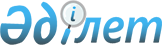 О переименовании некоторых административно-территориальных единиц Карагандинской областиСовместные постановление акимата Карагандинской области от 27 июля 2023 года № 51/03 и решение Карагандинского областного маслихата от 27 июля 2023 года № 77
      В соответствии с подпунктом 4) статьи 11 Закона Республики Казахстан "Об административно-территориальном устройстве Республики Казахстан", на основании заключения областной ономастической комиссии при акимате Карагандинской области от 19 ноября 2022 года и с учетом мнения населения соответствующей территории, акимат Карагандинской области ПОСТАНОВЛЯЕТ и Карагандинский областной маслихат РЕШИЛ:
      1. Переименовать село Новостройка Уштобинского сельского округа Бухар Жырауского района в село Атамекен.
      2. Переименовать следующие сельские округа и села Осакаровского района:
      Звездный сельский округ – в сельский округ Жұлдыз;
      Тельманский сельский округ – в сельский округ Нияз;
      Село Звездное Звездного сельского округа – в село Жұлдыз;
      Село Комсомольское Николаевского сельского округа – в село Қайыңды;
      Село Сенакосное Каратомарского сельского округа – в село Қаратомар;
      Село Тельманское Тельманского сельского округа – в село Қаракөл;
      Село Чапаево Садового сельского округа – в село Жаңатоған.
      3. Настоящее совместное постановление акимата Карагандинской области и решение Карагандинского областного маслихата вводится в действие по истечении десяти календарных дней после дня его первого официального опубликования. 
					© 2012. РГП на ПХВ «Институт законодательства и правовой информации Республики Казахстан» Министерства юстиции Республики Казахстан
				
      Аким Карагандинской области

Е. Булекпаев

      Председатель областного маслихата

Н. Кобжанов
